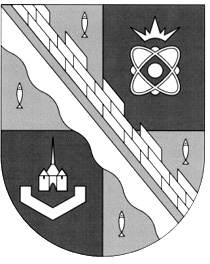 администрация МУНИЦИПАЛЬНОГО ОБРАЗОВАНИЯ                                        СОСНОВОБОРСКИЙ ГОРОДСКОЙ ОКРУГ  ЛЕНИНГРАДСКОЙ ОБЛАСТИпостановлениеот 28/10/2020 № 2151О внесении изменений в Устав  муниципального бюджетного образовательного  учреждения дополнительного образования  «Дом детского творчества»       В соответствии с Федеральным законом от 06.10.2003 № 131-ФЗ «Об общих принципах организации местного самоуправления в Российской Федерации», с учетом поступившего обращения директора муниципального бюджетного образовательного учреждения дополнительного образования «Дом детского творчества», администрация Сосновоборского городского округа п о с т а н о в л я е т: Внести в Устав Муниципального бюджетного образовательного учреждения дополнительного образования «Дом детского творчества», утвержденный постановлением администрации Сосновоборского городского округа от 18.01.2018                   № 65 следующие изменения:1.1.	Абзац 6 пункта 1.14  признать утратившим силу.2. Директору муниципального бюджетного образовательного учреждения дополнительного образования «Дом детского творчества» (Попова Д.В.) зарегистрировать изменения, вносимые в Устав учреждения в порядке и сроки, согласно действующему законодательству.Общему отделу администрации (Смолкина М.С.) обнародовать настоящее постановление на электронном сайте городской газеты «Маяк».Отделу по связям с общественностью (пресс-центр) Комитета по общественной безопасности и информации (Никитина В.Г.) разместить настоящее постановление на официальном сайте Сосновоборского городского округа.Настоящее постановление вступает в силу со дня официального обнародования.Контроль за исполнением настоящего постановления возложить на заместителя главы администрации по социальным вопросам Горшкову Т.В.Глава Сосновоборского городского округа                                                   М.В.Воронков